Конкурс «Мама… Как много значит это слово!»Название работы: «Любимые цветы моей мамы»Номинация: Творческая (панно)Ф.И.О. участника: Колесникова Диана, 3 классМКОУ «Нижнекатуховская ООШ» Руководитель: Сухорукова Нина АнатольевнаТ-н: 89192385471Работа выполнена на картонной основе. Листики – аппликация из бумаги. Цветы сделаны из ватных дисков. Ваза – из пластилина, украшена бисером и бусинками. Коврик выполнен из искусственной кожи. Дополнена картина обёрточной сеткой для букетов.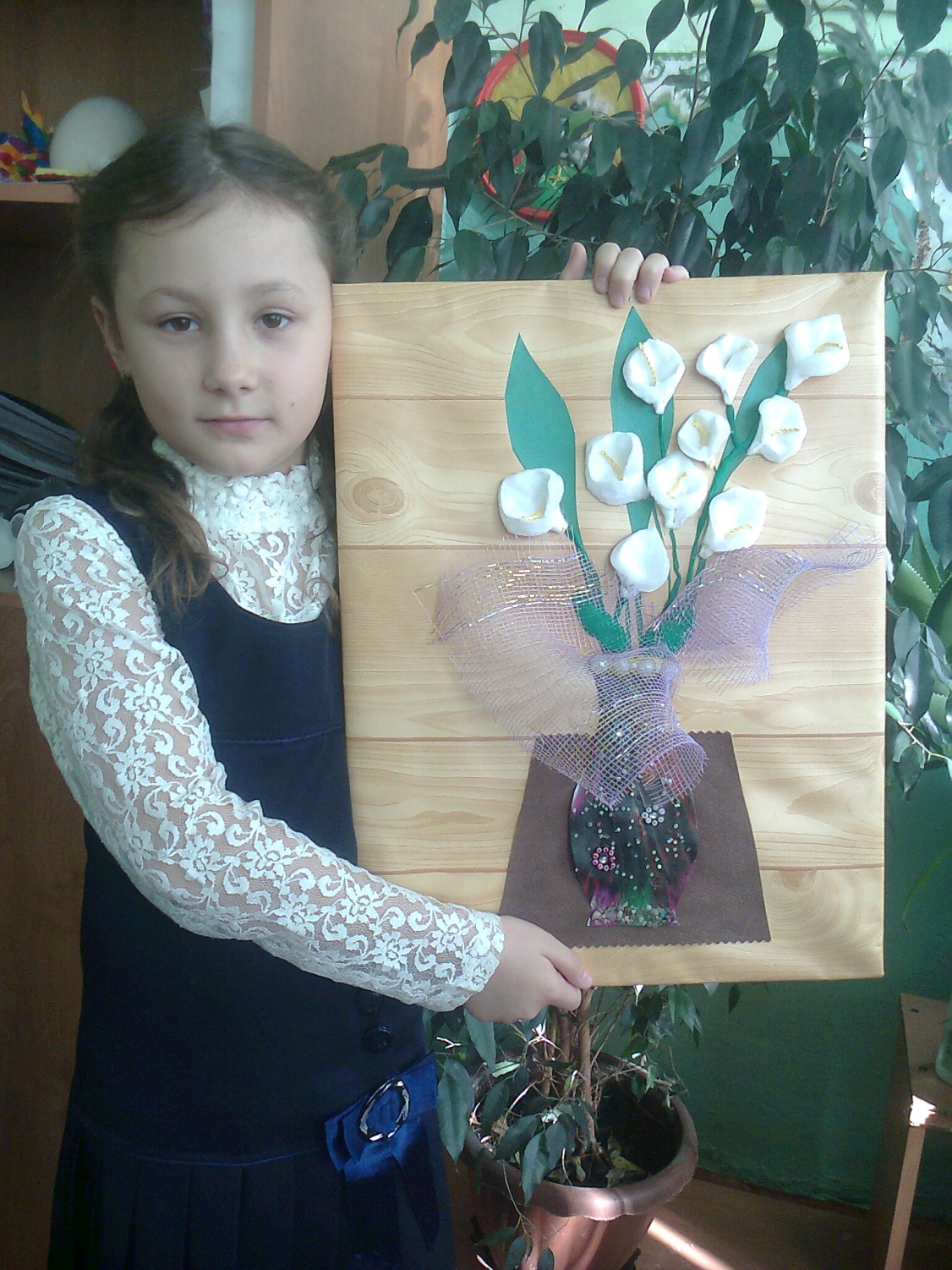 